Meest gestelde vragen over het Registreren en Herregistreren in het Kwaliteitsregister Kraamverzorgende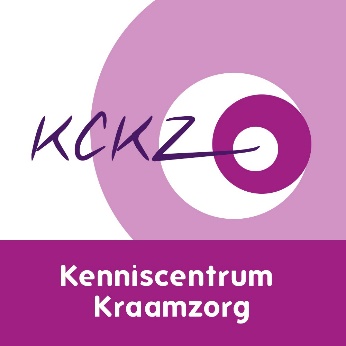 ALGEMEENWat is het Kwaliteitsregister Kraamverzorgenden?Het Kwaliteitsregister Kraamverzorgenden is een online registratiesysteem, waarin van individuele kraamverzorgenden wordt bijgehouden welke opleiding en bijscholing zij hebben gevolgd. Het is opgezet door het Kenniscentrum Kraamzorg in samenwerking met zorgprofessionals, die werkzaam zijn binnen de kraamzorgsector.Waarom is er een Kwaliteitsregister Kraamverzorgenden?Vooral omdat de kraamzorgsector transparant wil zijn over de kwaliteit van zorg. Daarbij is het beroep van kraamverzorgenden sterk in beweging. Dit vereist een verdere professionalisering. Om dit te realiseren is inzicht nodig in de kraamzorgmarkt op het gebied van scholing en op demografisch gebied. Daarom is het belangrijk dat iedere kraamverzorgende in Nederland zich in het Kwaliteitsregister Kraamverzorgenden registreert. Voor jou is het belangrijk omdat je op de hoogte blijft van de ontwikkelingen in jouw vakgebied en je ervoor zorgt dat je blijft werken aan je vaardigheden.Hoeveel kost de inschrijving?Het tarief voor inschrijving in het Kwaliteitsregister Kraamverzorgenden is vanaf 1 april 2019 € 125,- voor vier jaar.DOSSIER Het lukt mij niet om in te loggen in mijn dossier.
Voor het inloggen moet je de volgende stappen ondernemen:Ga naar onze website https://www.kckz.nl/ ;Klik op inloggen kraamverzorgende;Vul je gebruikersnaam en wachtwoord in.
Je gebruikersnaam is altijd KCKZ-…… (registratienummer)
Met hoofdletters en vergeet daarbij het tussenliggende streepje niet!
Je wachtwoord kun je altijd veranderen door de link “wachtwoord vergeten” aan te klikken
Het lukt mij niet om in te loggen op de website van de E-learning omgeving KCKZ.Atriportal.com
Voor het inloggen moet je de volgende stappen ondernemen:Ga naar onze website https://kckz.atriportal.com/ ;Vul rechtsboven je gebruikersnaam en wachtwoord in.
Ben je je gebruikersnaam of wachtwoord vergeten? Dan kun je altijd nieuwe inloggegevens opvragen.Ik heb me net ingeschreven, hoe lang duurt het voor ik bericht krijg?Bij drukte kan het even duren voordat wij het dossier in behandeling nemen.
Je ontvangt een bevestiging binnen drie weken. Als je vragen hebt, mail dan naar info@kenniscentrumkraamzorg.nl dan nemen we zo snel mogelijk contact met je op.Mijn dossier is goedgekeurd voor Herregistratie. Waar kan ik het certificaat, dat dient als bewijs van inschrijving, vinden?
Het certificaat is te vinden in jouw dossier, onderaan bij jouw persoonsgegevens.Wanneer worden de accreditatiepunten bijgeschreven in mijn dossier?De opleider/het opleidingsinstituut is verantwoordelijk en dient de punten binnen 6 weken na de scholing bij te schrijven in jouw dossier. Wanneer dit niet tijdig gebeurt, dien je contact op te nemen met de opleider of het opleidingsinstituut.Waar kan ik een overzicht vinden van de bijgeschreven scholingen?Eenmaal ingelogd ga je naar “MIJN DOSSIER”;Je klikt dan op de naam “Herregistratie Kwaliteitsregister Kraamverzorgende”;
Je krijgt nu een lijst te zien met de verplichte scholingscategorieën. 
Achter deze scholingscategorieën staan rode en/of groene bolletjes:Wanneer het bolletje is groengekleurd heb je deze scholingscategorie volledig afgerond.Wanneer het bolletje is roodgekleurd, heb je voor deze categorie nog niet het minimaal aantal punten behaald.Klik nu op de link “klap alle subregels uit”.
Je krijgt nu een totaal overzicht te zien van alle bijgeschreven scholingen met de daarbij horende accreditatiepunten.Wanneer kan ik mijn dossier aanmelden voor herregistratie?Via PE-online ontvang je drie herinneringsberichten.Het 1e bericht krijg je een waarschuwing dat je nog drie maanden de tijd hebt om je dossier compleet te maken.Vanaf het 2e herinneringsbericht is het mogelijk om je dossier aan te melden. Wanneer het dossier compleet is wordt er een link “dossier aanmelden” toegevoegd in jouw dossier.
Jouw dossier is pas compleet als je minimaal 43 punten hebt behaald én alle bolletjes achter de scholingscategorieën groen gekleurd zijn.Mijn registratieperiode is verlopen, maar mijn dossier is nog niet compleet.Wanneer je alle benodigde scholingen hebt afgerond binnen jouw registratieperiode, kun je het dossier met terugwerkende kracht aanmelden, nadat de accreditatiepunten alsnog zijn bijgeschreven.Wanneer je nog niet aan de scholingseisen hebt voldaan, neem dan contact op met het Kenniscentrum Kraamzorg. Mogelijk kom je in aanmerking voor uitstel van herregistratie.Er staan meer dan de vereiste accreditatiepunten bijgeschreven in mijn dossier, maar toch is mijn dossier niet compleet. Hoe kan dat?
Naast de minimaal vereiste accreditatiepunten moet je ook voor elke scholingscategorie een minimaal aantal accreditatiepunten behalen.
Alle bolletjes achter de scholingscategorieën in jouw dossier moeten groen gekleurd zijn. Pas als alle bolletjes op groen staan is jouw dossier compleet.Ik heb meer dan 43 punten behaald. Kan ik de extra punten meenemen naar de herregistratie?Nee, het is niet mogelijk punten mee te nemen naar de volgende Herregistratieperiode. Per registratieperiode geldt een minimale eis. Bij herregistratie begin je aan een nieuw dossier met 0 punten. Wil je meer weten? Klik hier voor het Reglement Kwaliteitsregister Kraamverzorgenden v.a. 1 april 2019.Ik ben geherregistreerd na 1 april 2019. Moet ik nu opnieuw modules/kennistoetsen maken voor de E-learning “Basis Kraamverzorgende”?
Nee, nadat je hebt voldaan aan de herregistratie-eisen volgens het reglement Kwaliteitsregister voor kraamverzorgende van 1 april 2016 tot 1 april 2019 hoef je geen modules/kennistoetsen meer te maken.SCHOLINGENWaar kan ik mij aanmelden voor een geaccrediteerde scholing?
Alle geaccrediteerde scholingen zijn te vinden in onze scholingsagenda.
Deze scholingsagenda is te vinden op onze website https://www.kckz.nl/.
Voor het aanmelden neem je contact op met de opleider of het opleidingsinstituut.
De contactgegevens kun je vinden door de naam van het opleidingsinstituut aan te klikkenHoe kan ik het beste scholingen zoeken in de scholingsagenda? Ga naar https://www.kckz.nl/;Klik op de scholingsagenda;In de linker kolom onder “verfijnd zoekresultaat” kun je uitgebreid zoeken;Klik op het zwarte pijltje van “uitgebreid zoeken”;Klik op het zwarte pijltje bij PE-Categorie;Klik de scholingscategorie aan waarvoor je een scholing zoekt (voor herregistratie norm 2016 moet je een categorie hebben met (N) erachter;Je ziet nu alle klassikale scholingen en E-learnings die vallen onder deze scholingscategorie.De accreditatiepunten van mijn scholing zijn nog niet bijgeschreven in mijn dossier.
De opleider/opleidingsinstituut is verantwoordelijk voor het bijschrijven van de punten. Zij doen dit binnen zes weken, nadat u de scholing heeft afgerond.
Wanneer de punten niet tijdig worden bijgeschreven, neem dan contact op met de opleider of het opleidingsinstituut.Mijn dossier is compleet, maar het is nog te vroeg om het aan te melden voor herregistratie. Kunnen de scholingen die ik nu ga volgen wel al bijgeschreven in het nieuwe dossier?
Nee, dat is niet mogelijk. De scholingen worden bijgeschreven in het dossier dat op het moment dat je de scholing volgt van kracht is.Als ik een Basisscholing Borstvoeding ga herhalen, kan deze scholing dan bijgeschreven worden bij de categorie Borstvoeding (herhaling)?
Nee, dat is niet mogelijk. Onder de categorie Borstvoeding (herhaling) vallen alleen de scholingen met onderwerpen als:Borstvoeding en de tienermoederBorstvoeding in een SES situatieBorstvoeding en psychiatrische problematiekBorstvoeding en diabetesBorstvoeding en pre-eclampsieBorstvoeding bij een baby met een aangeboren afwijkingBorstvoeding na borstverkleining of borstvergrotingBorstvoeding na sectio en FluxusBorstvoeding en allergieBorstvoeding bij een meerlingBorstvoeding na een keizersnedeBorstvoeding bij een premature babyKijk bij de keuze voor deze scholing goed of de scholing geaccrediteerd is in de nascholingsagenda voor de categorie Borstvoeding herhaling (N).Ik heb voor een scholingscategorie meer dan de minimaal vereiste punten behaald. Kunnen deze extra punten overgeheveld worden naar de categorie Scholing Algemeen?
Nee, dit is NIET mogelijk. In de Herregistratie-eisen 2016 geldt dat in iedere verplichte categorie een MINIMAAL aantal punten behaald moet worden. Indien dit aantal overschreden wordt dan blijven de punten in de betreffende categorie staan en daarnaast blijft de minimale eis voor 10 punten in de categorie scholing Overig/Algemeen staanWil je meer weten? 
Klik hier voor de Herregistratie-eisen van 1 april 2016 tot 1 april 2019 of klik hier voor het Reglement Kwaliteitsregister voor Kraamverzorgenden met ingang van 1 april 2019